Поздравляем Кристину Калинину с успешной защитой докторской диссертацией 25.08.2017 и присвоением учёной степени доктора экономики, специализация “маркетинг”.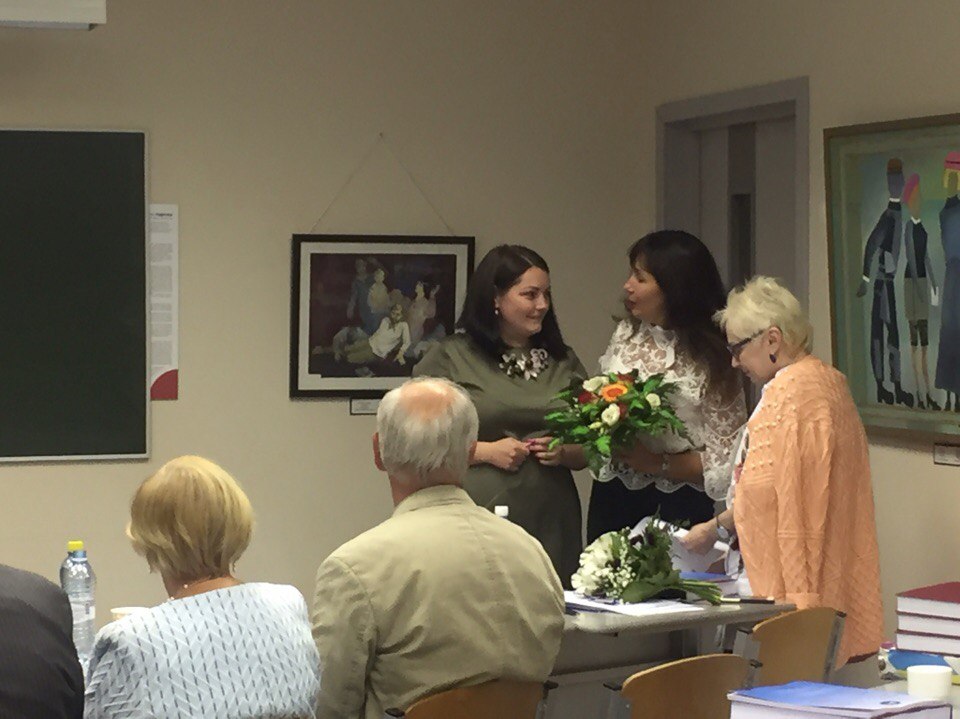 Администрация иАкадемический персонал БМА